Муниципальное бюджетное общеобразовательное учреждение Курагинская средняя общеобразовательная школа № 1 им. Героя Советского Союза А.А. ПетряеваСоциальный проект«В потомках наше имя отзовётся»Номинация «Гражданско-патриотические проекты»Выполнили: Ярусова Н., Мамаева В., 
Стеблина П., Коротеев С., Данданян А.Руководитель: Герасимова А.В.п. Курагино 2018Аннотация проектаИдея проекта - восстановление и сохранение исторической памяти о декабристе Алексее Ивановиче Тютчеве, который похоронен в парке поселка Курагино. Этот памятник имеет статус федерального значения. Проектная командаАвторы проекта: Ярусова Н., Мамаева В., Стеблина П., Коротеев С., Данданян А. – учащиеся 9А класса; руководитель: Герасимова А.В.Мы, инициативная группа – учащиеся МБОУ КСОШ№1 им. ГСС А.А. Петряева. Мы активные участники школьных и районных мероприятий, конкурсов. Нам не безразлична судьба нашей школы, нашего поселка, нашего края, нашей страны. Актуальность проектаВ современном обществе для молодых людей важна свобода, потому что это неизменное условие развития личности. Из мировой истории правозащитного движения за права человека известны документы, созданные западной цивилизацией. Это декларация прав человека и гражданина, Всемирная декларация прав, которые оказали большое влияние на развитие гуманитарных идей и ценностей во всём мире. А кто же в России первым   не побоялся выступить в защиту прав человека? Из истории России мы знаем, что это декабристы, которые 14 декабря 1825 года вышли на Сенатскую площадь с требованием принятия Конституции в стране. За свой бесстрашный поступок они поплатились жизнями и свободой. Но об этом историческом событии не часто вспоминают, говоря о борьбе за свободу в нашей стране. 
В нашем поселке находится могила декабриста А.И. Тютчева, который проживал  по окончании каторги здесь. Она является памятником федерального значения, но к сожалению об этом мало известно жителям посёлка и района. Мы хотим восстановить и сохранить память о человеке, который участвовал в первом революционном движении за свободу в России. Главным богатством страны является человеческий капитал её граждан. Когда люди знают историю своей малой Родины и знают, чем они могут гордиться, тогда они берегут и ценят свой край, свою страну. Цель проекта – рассказать населению посёлка о декабристе, который проживал в Курагино и похоронен  в парке Победы.Задачи проекта:Провести классные часы, посвященные восстанию декабристов в 1825 году;Создать традицию — проводить ежегодно 14 декабря митинг, посвященный декабристам;  Проведение экскурсий для гостей посёлка; Создание буклетов с информацией о восстании, Тютчеве и памятникеПлан реализации проектаСрок реализации проекта октябрь 2018 – май 2019Механизм реализации действийРешая первую задачу, группа №1будет работать в Курагинском архивном отделе, группа №2 будет работать в Курагинском Краеведческом музее. 
Решая вторую задачу, проектная команда разработает сценарий митинга и подбор выступающих. 
 Решая третью задачу , проектная команда установить связь с музеями и школами по вопросу обмена экскурсионными группами; руководитель проекта и Администрация школы №1 информирует педагогическое сообщество о возможности проведения уроков-экскурсий в рамках предмета история Красноярского края. 
Решая четвертую задачу , проектная команда подбирает информацию и фотографии для оформления буклетов. РесурсыВ нашем распоряжении имеются: информационный материал о жизни Тютчева в Курагино и его потомках; архивные документы; экспозиция «Декабрист Тютчев» в Курагинском Краеведческом музее; опыт участия во Всероссийском движении молодёжи «В потомках наше имя отзовётся»Нам необходимо:Помощь Администрации района и посёлка в организации митингаБумага для принтераЦелевая группа
Молодое поколениеБлаго получателиЖители и гости посёлка КурагиноПартнёры и спонсорыКурагинский краеведческий музей; Курагинский архив; Администрация школы №1;Районная газета «Тубинские вести»Итоги, результатыСформирована проектная группа учащихся; получен опыт выступления перед участниками Всероссийского движения молодёжи «В потомках наше имя отзовётся»;участие в празднике День Благодарения Сибири с представлением стендовой презентации о Тютчеве. 
Мы предполагаем, что в результате реализации проекта 50% учащихся школы узнают о важном историческом памятнике федерального значения, расположенном в посёлке Курагино в парке Победы, могиле-памятнике А.И. Тютчева. Мы привлечем внимание общественности к предмету гордости нашей малой Родины, которым является памятник Тютчеву. Мы внесём  больший смысл в осознание того, что декабристы были первыми правозащитниками, выступившими за свободу. 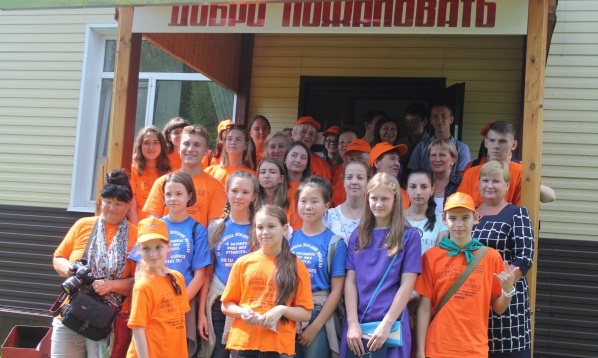 Планы на будущее Опубликовав информацию об экскурсиях и митинге в средствах массовой информации Курагинского района (районная газета «Тубинские вести») позволит всем жителям и гостям района узнать о богатой и интересной судьбе  А.И. Тютчева. Также мы хотим присоединиться к Всероссийскому движению молодежи «В потомках наше имя отзовётся».ВыводыОсуществление данного проекта поможет нам: создать атмосферу сопричастности каждого человека к истории поселка Курагино, в частности А.И. Тютчеванапомнить о тех людях, которые стали первыми защитниками свободы в Россиидоказать людям, что в Курагино есть чем гордиться
№МероприятияСрокиОтветственныеРезультатПОДГОТОВИТЕЛЬНЫЙ ЭТАППОДГОТОВИТЕЛЬНЫЙ ЭТАППОДГОТОВИТЕЛЬНЫЙ ЭТАППОДГОТОВИТЕЛЬНЫЙ ЭТАППОДГОТОВИТЕЛЬНЫЙ ЭТАП1.Создание рабочей группы для осуществления проектаОктябрь 2018Проектная команда2 группы по 3человека2.Работа в архивном музее п. КурагиноОктябрь-ноябрь 20181 группаПоиск информации3.Работа в Курагинском Краеведческом музееОктябрь-ноябрь 20182 группаПоиск информации4.Заседание проектной команды «Анализ полученной информации»Ноябрь 2018Проектная командаАнализ полученной информации, составление плана работы, оформление цели и задач5.Заседание проектной команды «Распределение  этапов работы среди участников проектной команды»Ноябрь  2018Проектная команда, руководительРаспределены этапы работы среди участников проекта: 1 группа – А.И. Тютчев и его жизнь в Курагино;2 группа – потомки А.И. ТютчеваОСНОВНОЙ ЭТАПОСНОВНОЙ ЭТАПОСНОВНОЙ ЭТАПОСНОВНОЙ ЭТАПОСНОВНОЙ ЭТАП6.Обработка полученных данных и оформление работы каждой группой Ноябрь  2018Проектная команда, руководительИнформация о А.И. Тютчеве и его потомках7.Разработка и оформление сценарий для митингаНоябрь-декабрь 2018Проектная команда, руководительСценарий митинга8.Разработка сценария для экскурсийДекабрь 2018Проектная команда, руководительСценарий для экскурсийЗАКЛЮЧИТЕЛЬНЫЙ ЭТАПЗАКЛЮЧИТЕЛЬНЫЙ ЭТАПЗАКЛЮЧИТЕЛЬНЫЙ ЭТАПЗАКЛЮЧИТЕЛЬНЫЙ ЭТАПЗАКЛЮЧИТЕЛЬНЫЙ ЭТАП9. Проведение классных часовНоябрь-декабрь 2018Проектная команда Проведены классные часы9.Выпуск буклетов «В потомках наше имя отзовётся»Январь 2019Проектная командаОформлены и выпущены буклеты об А.И. Тютчеве, розданы ученикам, педагогам и родителям10.Проведение митинга, посвященного декабристамЕжегодно 14 декабряПроектная команда Составлен сценарий проведения митинга11.Проведение экскурсииФевраль-май 2019Проектная командаПолучен опыт выступления перед участниками Всероссийского движения молодёжи «В потомках наше имя отзовётся»12. Рефлексия, анализ проведенного мероприятия, освещение в СМИМай 2019Проектная командаПодведены итоги, сделаны выводы